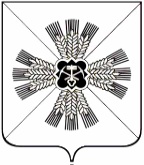 КЕМЕРОВСКАЯ ОБЛАСТЬ      ПРОМЫШЛЕННОВСКИЙ МУНИЦИПАЛЬНЫЙ РАЙОНАДМИНИСТРАЦИЯПУШКИНСКОГО СЕЛЬСКОГО ПОСЕЛЕНИЯ ПОСТАНОВЛЕНИЕ      от «05» апреля 2018г. №  19-п                                                                                  О мерах по обеспечению пожарной безопасности на территории  Пушкинского сельского поселения в 2018 году В соответствии с Федеральными законами от 06.10.2003 № 131-ФЗ «Об общих принципах организации местного самоуправления в Российской Федерации», в соответствии с Федеральным законом от 21.12.1994 № 69-ФЗ «О пожарной безопасности» и в целях повышения пожарной безопасности, защиты жизни и здоровья граждан и их имущества от пожаров:1. Установить на территории Пушкинского сельского поселения особый противопожарный режим на период с 15 апреля по 15 июня 2018 года.2. Утвердить прилагаемый план мероприятий на пожароопасный период (Приложение № 1).3.  Создать  и утвердить патрульно-маневренную группу (Приложение № 2).4. Утвердить форму графика рейдов патрульно-маневренной группы (Приложение № 3).5.  Настоящее постановление обнародовать на информационном стенде администрации Пушкинского  сельского поселения, разместить на официальном сайте администрации Промышленновского муниципального района    в сети Интернет, опубликовать в районной газете «Эхо».6. Контроль за исполнением настоящего постановления оставляю за собой.7.  Постановление вступает в силу со дня подписания.                          ГлаваПушкинского сельского поселения		                               Г.А. Багрыч                Утвержден                                                                           постановлением                                                                              администрации Пушкинского                                                                                         сельского поселения                                                                                        от 05.04.2018 г. № 19-пПЛАНмероприятий на пожароопасный период с 15.04.2018г. по 15.06.2018г.Утвержденпостановлением администрации Пушкинского  сельского поселения          от  05.04.2018 № 19-пСостав патрульно-маневренной группы Пушкинского сельского поселения№ п/пНаименование мероприятийСрок выполненияОтветственный за выполнение1Организация разъяснительной работы с населением по вопросам соблюдения правил пожарной безопасности и действиям в случае возникновения пожаров.ПостоянноГлава поселения2Создать и утвердить  патрульно-маневренную группуС 15.04.2018г. по 15.06.2018г.Глава поселения3Утвердить график рейдов патрульно-маневренной группыДо 13.04.2018г.Глава поселения4Очистить территорию населенных пунктов от горючих отходов и мусора, организовать работу по ликвидации несанкционированных свалок, горючих материалов.ПостоянноГлава поселения Руководители предприятий и учреждений5Обеспечить исправность пожарных гидрантов для забора воды в населенных пунктах Пушкинского поселенияПостоянноГлава поселения6Организовать бесперебойную работу ДПКПостоянноГлава поселения7Не допускать возникновения пожароопасной ситуации на землях сельскохозяйственного назначения С 15.04.2018г. по  15.06.2018г.Руководители сельскохозяйственных предприятий, крестьянско-фермерских хозяйств№ п/пФИОДолжность1.Г.А. БагрычГлава Пушкинского сельского поселения2.Е.В. СкороделовВодитель администрации Пушкинского поселения3.Е.А. КаличкинУчастковый уполномоченный полиции (по согласованию)4.И.В. МассольдЗаместитель директора Краснинской ООШ по безопасности жизнеобеспечения (по согласованию)